		Emergency Planning Medical Form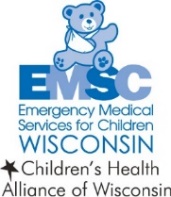 Emergency Information

Allergies
Diagnoses
Medications
Medical Equipment
Things to Avoid
Comforting or Calming Things

Anything that may help in case of an emergencyThis form must be completed and submitted by the parent/legal guardian of the child.Permission to share your child’s information with (name of school district) and (name of EMS agency/organization), and any hospital destination in case of an emergency.Signature: _____________________________________ Date: _______________Print Name:____________________________________ Relation:_____________By consenting to share your child’s information with the above school district and EMS agency, you also consent to the information being shared with additional EMS agencies and air ambulances (e.g., Med Flight, Spirit, Flight For Life) if necessary during emergency situations.
Additional Forms Included (check all that apply)_______Emergency Care Instructions     _______DNR Form    _______Medication List   _______OtherChild’s Name:                                              Sex:    Male     Female     OtherBirth Date:                                                      Approximate Weight:            lb                   Kg     Address: Emergency Contact 1:                                         Relationship:                     Phone #: Emergency Contact 2:                                         Relationship:                     Phone #: Hospital Facility Preference:Subspecialty Care Provider:                                Specialty:                           Phone #:             Primary Care Provider:                                                                   Phone #:Child-Specific Emergency Instructions/Protocols: Yes/No            *If yes, see paperwork*Presence of DNR/Limitations: Yes/No                      *If yes, see paperwork*Allergies and Reactions:Describe Child’s Medical Diagnoses:  Current Medications:List Any Medical Equipment (Settings, Sizes, etc.):Procedures, Words, Noises, Positions:Objects, Words, Sounds, Songs, Medications: